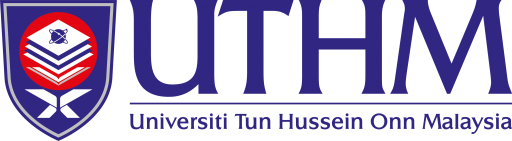 FACULTY OF CIVIL ENGINEERING AND BUILT ENVIRONMENTUNIVERSITI TUN HUSSEIN ONN MALAYSIATel: 607-4564288/4416 Fax: 607-4536588Application for Letter of Permission to Obtain Information from a Company (for Project)Complete this form and submit to the FKAAB Office. Incomplete forms will not be entertained.Use one form per company.If applying as a group, the group leader should complete this form and include the names of group members, identity card numbers and matric card numbers on page 2.The letter of permission will be issued within three (3) working days after the submission of this form.Names of Group Members (if applying as a group)Name of Student / Group LeaderName of Student / Group LeaderName of Student / Group LeaderName of Student / Group LeaderName of Student / Group LeaderName of Student / Group LeaderName of Student / Group LeaderName of Student / Group LeaderName of Student / Group Leader:Identity Card No.Identity Card No.Identity Card No.::Matric Card No.Matric Card No.Matric Card No.:Student’s Mobile Phone No.Student’s Mobile Phone No.Student’s Mobile Phone No.Student’s Mobile Phone No.Student’s Mobile Phone No.Student’s Mobile Phone No.Student’s Mobile Phone No.Student’s Mobile Phone No.:Date of SubmissionDate of SubmissionDate of Submission:Name of Lecturer / SupervisorName of Lecturer / SupervisorName of Lecturer / SupervisorName of Lecturer / SupervisorName of Lecturer / SupervisorName of Lecturer / SupervisorName of Lecturer / SupervisorName of Lecturer / Supervisor:Lecturer’s / Supervisor’s Mobile Phone No.Lecturer’s / Supervisor’s Mobile Phone No.Lecturer’s / Supervisor’s Mobile Phone No.Lecturer’s / Supervisor’s Mobile Phone No.Lecturer’s / Supervisor’s Mobile Phone No.Lecturer’s / Supervisor’s Mobile Phone No.Lecturer’s / Supervisor’s Mobile Phone No.Lecturer’s / Supervisor’s Mobile Phone No.Lecturer’s / Supervisor’s Mobile Phone No.Lecturer’s / Supervisor’s Mobile Phone No.Lecturer’s / Supervisor’s Mobile Phone No.Lecturer’s / Supervisor’s Mobile Phone No.:Type of ProjectType of ProjectType of Project::Course ProjectCourse ProjectCourse ProjectCourse ProjectCourse ProjectCourse ProjectCourse ProjectCourse ProjectFinal Year ProjectFinal Year ProjectFinal Year ProjectFinal Year ProjectPostgraduate ProjectPostgraduate ProjectPostgraduate ProjectProject Title:Company NameCompany NameCompany NameCompany Name::Company AddressCompany AddressCompany AddressCompany Address::PostcodePostcodePostcodePostcode::CityCityCity:StateStateStateState::Preferred language of letterPreferred language of letterPreferred language of letterPreferred language of letterPreferred language of letterPreferred language of letterPreferred language of letterPreferred language of letter:EnglishEnglishEnglishEnglishEnglishBahasa MelayuBahasa MelayuBahasa MelayuBahasa MelayuBahasa MelayuBahasa MelayuSubmitted byVerified bySignature of StudentSignature of Lecturer / SupervisorOfficial Stamp:(1)Name of Student:Identity Card No.:Matric Card No.:(2)Name of Student:Identity Card No.:Matric Card No.:(3)Name of Student:Identity Card No.:Matric Card No.:(4)Name of Student:Identity Card No.:Matric Card No.:(5)Name of Student:Identity Card No.:Matric Card No.:(6)Name of Student:Identity Card No.:Matric Card No.:(7)Name of Student:Identity Card No.:Matric Card No.: